А вы знали, что парикмахер должен заранее озвучивать стоимость стрижки и других услуг?

Практика показывает, что потребитель часто не в силах защитить свои права, особенно в случае возникновения спора.

Цена услуги:
Если услуга проведена некачественно или сумма, требуемая за оказание услуги, значительно превысила прейскурант, то вы вправе заявить об этом исполнителю.

Конечная стоимость должна оговариваться до выполнение стрижки, укладки и других парикмахерских услуг.

В случае обнаружения недостатков вы вправе потребовать:
безвозмездного устранения недостатков;
уменьшения цены;
возмещения понесенных расходов по устранению недостатков.

Несоблюдение исполнителем своих обязанностей может стать основанием для привлечения к административной ответственности.

Вы также можете обратиться за защитой своих прав, возмещением морального и материального вреда в Роспотребнадзор и суд.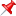 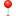 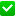 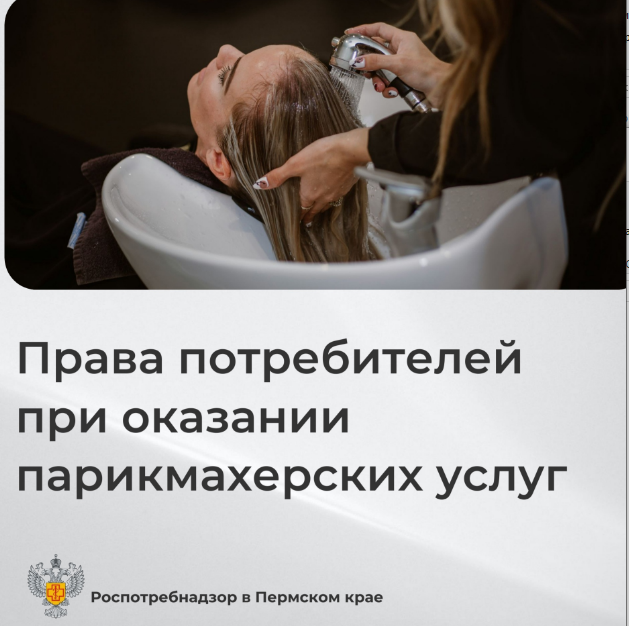 